2024 г.Наименование компетенции: «Преподавание в младших классах»Формат участия в соревновании: индивидуальный Описание компетенции.Характеристика профессии (специальности) «Учитель начальных классов»Учитель начальных классов — это педагог, занимающийся обучением и воспитанием детей младшего школьного возраста. Учитель начальных классов организует целостный образовательный (педагогический) процесс в соответствии с требованиями федерального государственного образовательного стандарта начального общего образования. Содержание деятельности учителя начальных классов определяется необходимостью создания условий для полноценного развития детей в процессе целенаправленного воспитания и обучения. Решение профессиональных задач осуществляется в интеграции организованной урочной, внеурочной и воспитательной деятельности.Актуальность профессии в реальном секторе экономики Подготовка педагогических кадров для школьной системы образования – приоритет государственной политики Российской Федерации. В рамках утверждённой Концепции подготовки педагогических кадров для системы образования на период до 2030 года (№ 1688-р от 24 июня 2022 г.) предполагается:- устранить нехватку педагогических кадров (в том числе педагогов начального образования);- обеспечить возрастную ротацию педагогов;- обеспечить опережающие темпы изменений системы подготовки педагогических кадров, в том числе системы среднего педагогического образования, насчитывающего в настоящее время 440 колледжей, находящихся в ведении субъектов Российской Федерации и муниципальных образований;- трансформировать содержание, технологии, управление и инфраструктуру педагогического образования, в соответствии с задачами системы общего образования.Особенности профессиональной деятельностиУчителю начальных классов необходим высокий уровень специальных знаний и навыков. Развитие требуемой компетенции предполагает повышение общей культуры преподавателя, владение нормами речевой культуры, профессиональной этики, развитие способности работать эффективно и экономично для достижения выдающихся результатов в установленное время и в соответствии с заданными условиями. Преподаватель в профессиональной деятельности использует большое количество специализированного оборудования и материалов. Это требует бережного обращения с ними, соблюдения высоких стандартов гигиены, техники безопасности и норм охраны здоровья.Особенности профессиональной деятельности учителя начальных классов обусловлены возрастными особенностями современных детей младшего школьного возраста (особенности памяти, мышления, восприятия, внимания и т.д.), а также необходимостью достижения планируемых образовательных результатов: личностных, предметных, метапредметных. Приоритетными задачами в сфере начального общего образования являются воспитание гражданина России, знающего и ценящего историю своего государства, формирование у обучающихся мотивации получения образования в течение всей жизни, развитие навыков социального проектирования, функциональной грамотности, исследовательских умений. Современный учитель начальной школы должен владеть не только «жесткими навыками», обеспечивающих качественное решение профессиональных задач (проведение воспитательных мероприятий, уроков, внеурочных занятий), но и «гибкими» навыками (компетенциями, тесно связанными с личными качествами профессионала). В их числе умение общаться, нестандартно мыслить, принимать решения, работать в команде. Современный учитель начальных классов должен быть педагогом, воспитателем, психологом и организатором детской деятельности, активным участником общения с учениками, их родителями и коллегами, а также исследователем, консультантом. Он должны постоянно совершенствовать свои профессиональную компетентность, вести творческий поиск, обладать хорошими коммуникативными навыками, эрудицией, мобильностью.Технологии, применяемые в профессиональной деятельности Высококвалифицированные специалисты в сфере начального общего образования владеют широким спектром современных технологий  (проектная технология, технология проблемного обучения, здоровьесберегающие технологии, игровые технологии, технология мастерских, кейс – технология, технология интегрированного обучения, педагогика сотрудничества, технологии уровневой дифференциации, технология групповой проблемной работы, дистанционные образовательные технологии, технология развития критического мышления, информационно-коммуникационные технологии), позволяющих эффективно решать задачи, связанные с обучением,  воспитанием и развитием обучающихся младших классов. Особенности внедрения в практику Внедрение в практику компетенции «Преподавание в младших классах» обеспечит практическое решение следующих задач:- формирование высокоэффективного кадрового потенциала для решения образовательных задач на ступени начального общего образования;- создание условий для стимулирования роста профессионального мастерства преподавателей, осуществляющих подготовку обучающихся по специальности 44.02.02 «Преподавание в начальных классах»;- интенсификация подготовки студентов по специальности 44.02.02 «Преподавание в начальных классах» за счёт освоения цифровых навыков, акценте на практических и востребованных знаниях, модернизации оборудования колледжей.Нормативные правовые актыФГОС СПО.Федеральный государственный образовательный стандарт среднего профессионального образования по специальности 44.02.02 Преподавание в начальных классах (утв. приказом Министерства образования и науки РФ от 27 октября 2014 г. N 1353)Профессиональный стандарт; "Педагог (педагогическая деятельность в сфере дошкольного, начального общего, основного общего, среднего общего образования) (воспитатель, учитель)" (утв. приказом Министерства труда и социальной защиты РФ от 18 октября 2013 г. N 544н)ЕТКСОбщероссийский классификатор профессий рабочих, должностей служащих и тарифных разрядов (Постановление Госстандарта РФ от 26.12.1994 N 367 (ред. от 19.06.2012)Квалификационные характеристики (профессиограмма) СанПиН 1.2.3685-21 "Гигиенические нормативы и требования к обеспечению безопасности и (или) безвредности для человека факторов среды обитания" (утв. постановлением Главного государственного санитарного врача Российской Федерации от 28 января 2021 г. N 2) Санитарные правила СП 2.4.3648-20 "Санитарно-эпидемиологические требования к организациям воспитания и обучения, отдыха и оздоровления детей и молодежи" (утв. постановлением Главного государственного санитарного врача Российской Федерации от 28 сентября 2020 г. N 28 (далее - Санитарно-эпидемиологические требования)).Перечень профессиональных задач специалиста по компетенции определяется профессиональной областью специалиста и базируется на требованиях современного рынка труда к данному специалисту.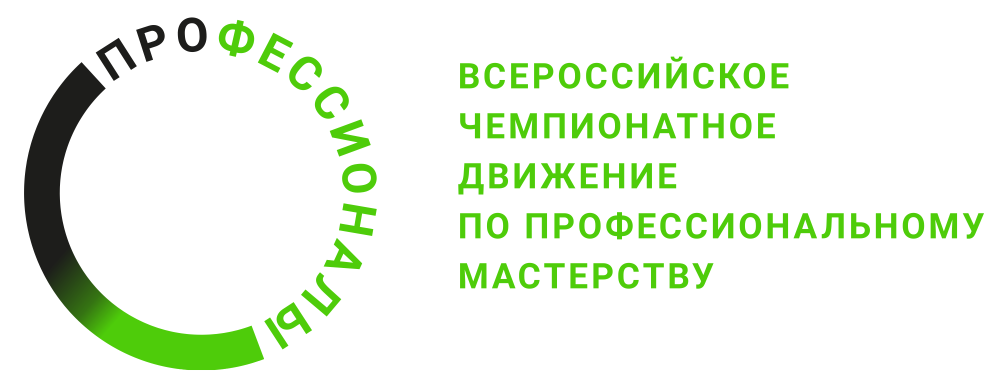          СОГЛАСОВАНО:                                                                                          Менеджер компетенции                                                            «Преподавание в младших классах» - ______________ Яковлева Э.Н.«______»___________2024 год                                                                    № п/пВиды деятельности/трудовые функции1Педагогическая деятельность по проектированию, реализации и анализу процесса обучения в начальном общем образовании2Педагогическая деятельность по проектированию, реализации и анализу внеурочной деятельности обучающихся3Воспитательная деятельность, в том числе классное руководство